ДОГОВОР № ________на проведение профилактических мероприятий на объекте.г. Санкт-Петербург                                                                                                                                                         «_____»  __________ ____ 201__ г.	ООО «ПрофХимСервис», именуемое в дальнейшем "Исполнитель", в лице генерального директора Попова Николая Владимировича, действующего на основании Устава, с одной стороны, и гр.__________________________________________, именуемый(ая) в дальнейшем, «Заказчик», с другой стороны, совместно именуемые «Стороны», заключили настоящий договор на проведение профилактических мероприятий на объекте (далее – «Договор») о нижеследующем:Предмет договора.Исполнитель обязуется провести профилактические мероприятия, указанные в п 1.2 Договора на объекте (п. 1.3. Договора) Заказчика в объемах и с кратностью, определенных данным Договором и действующими санитарными правилами и нормами, а Заказчик обязуется оплатить стоимость оказанных услуг.Профилактические мероприятия включают в себя: Обследование объекта обработки с целью определения тактики и объемов истребительных и контрольных мероприятий в отношении грызунов, бытовых насекомых и/или микроорганизмов;Непосредственные истребительные мероприятия по уничтожению грызунов, бытовых насекомых и/или микроорганизмовКонтрольные мероприятия по определению эффективности применяемых препаратовКорректировка планов проведения дезинфекции, дератизации, дезинсекции в случае необходимости.Объект обработки представляет собой строение (группу строений) и/или прилегающую к ним территорию, принадлежащие субъекту на каком-либо праве.Правила и обязанности Сторон.Обязанности Исполнителя:Проведение плановых обследований объекта Заказчика в порядке производственного контроля;Проведение работ силами и средствами Исполнителя по согласованному Сторонами графику;Проведение внеплановых обработок объекта при возникновении необходимости с дополнительной оплатой услуг Заказчиком. Составление акта обследования объекта проводится перед заключением Договора для определенных видов и объемов услуг, а также в порядке производственного контроля2.2 Обязанности Заказчика:
2.2.1. Выполнять рекомендации Исполнителя по обеспечению удовлетворительного санитарно-технического состояния и санитарного содержания объекта;2.2.2. Не вмешиваться в методику проведения обработки2.2.3 При проведении Исполнителем обработки объекта обеспечить контроль допуска физических лиц и (или) домашних животных к обрабатываемому объекту и отсутствие указанных лиц и (или) домашних животных на объекте с момента его обработки до момента указанного в п. 6 данного договора;Порядок расчетов3.1. Оплата по Договору производится Заказчиком путем перечисления стоимости оказываемых услуг, указанной в п.3.2. на расчетный сет Исполнителя на основании Договора, либо внесения в кассу организации наличными средствами.3.2. После оказания услуги Исполнитель передает Заказчику Договор об оказании услуг. В случае отсутствия у Заказчика к Исполнителю претензий по качеству оказанных услуг, Заказчик обязан подписать предоставленный Исполнителем Догвоор об оказании услуг, либо предоставить письменный мотивированный отказ от подписания Договора Исполнителя. В случае непредставления мотивированного отказа от подписания Договора об оказании услуг, услуги считаются оказанными в полном объеме и приятыми заказчиком.4. Ответственности сторон4.1. Ответственность за соблюдение методических требований при организации и проведении  профилактических мероприятий несет Исполнитель.4.2. Ответственность за достоверность предоставленных данных о площадях застройки и прилегающей территории входящих в состав объекта, санитарно-техническое состояние и санитарное содержание объекта несет Заказчик. В случае установления при оказании услуг излишков площадей, Заказчиком производится соответствующая доплата в порядке, указанном в разделе 3 Договора. В случае невыполнения Заказчиком санитарных правил, Исполнитель не несет ответственность за эффективность проведенных мероприятий.4.3. В случае несогласования с Исполнителем за 1 (Одни) сутки с даты и времени переноса обработки по инициативе Заказчика, Заказчик обязан уплатить неустойку в размере 30% от стоимости услуг.4.4. В случае нарушения Заказчиком правил безопасности и обязанностей, возложенных на него п. 2 данного договора, Заказчик несет ответственность за вред который причинен жизни и (или) здоровью как домашних животных, так и физических лиц, наступивший вследствие указанных нарушений и не исполнения обязанностей Заказчиком.5. Срок действия, изменение и расторжение Договора5.1. Договор вступает в силу с момента подписания обеими Сторонами и действует до исполнения Сторонами своих обязательств по нему.5.2. Гарантия на услуги по Договору составляет ___ месяца с даты оказания услуг. В случае необходимости повторных обработок Исполнитель разово проводит обработку в течение гарантийного срока по Договору. Согласно инструкции по использованиюпрепаратов повторную обработку можно проводить не ранее чем через 30 дней.  Расходные материалы при гарантийном вызове оплачиваются дополнительно.5.3.  Исполнитель вправе в одностороннем порядке расторгнуть Договор, в случае некорректного поведения Заказчика, включая нецензурную брань, угрозы и прочие действия, оскорбляющие честь и достоинство представителя Исполнителя.5.4. Настоящий Договор составлен в двух экземплярах, имеющих одинаковую юридическую силу, по одному экземпляру для каждой из Сторон.5.5. Во всем остальном, что не предусмотрено настоящим Договором, Стороны руководствуются действующим законодательством Российской Федерации.6. ПРАВИЛА БЕЗОПАСНОСТИ по подготовке объекта к дезобработкеДля предупреждения негативных последствий дезобработки и безопасности Вашей жизни и здоровья требуем от Вас соблюдать следующие правила безопасности:6.1 Перед началом дезобработки необходимо:- Провести влажную уборку помещений с удалением пыли и грязи, особенно за трубами, отопительными приборами, в углах и т.п.;- Убрать продукты в холодильник. Посуду и инвентарь можно сложить на столы и накрыть непроницаемой пленкой и бумагой;- открыть и освободить от содержимого все хозяйственные и индивидуальные шкафы, тумбы. Аквариумы накрыть непроницаемой пленкой или бумагой. Снять со стен цветы, картины, зеркала;- Обеспечить доступ к плинтусам и проходящим в помещении коммуникациям;- при обработках методом генерации «холодного тумана» и при проведении фумигации отключить общеобменную технологическую вентиляцию на время обработки и экспозиции на срок, указанный Исполнителем.6.2. Во время проведения дезобработки обеспечить:- Присутствие ответственного представителя Заказчика в пределах досягаемости от объекта обработки (нахождение на объекте во время обработки опасно для жизни и здоровья);- Отсутствие посторонних лиц и (или) домашних животных, а также контроль их доступа к объекту в соответствии с п.п. 2.2.3. данного договора;- Помещение для переодевания дезинфекторов;6.3. После проведения дезобработки необходимо:- Проветрить помещение до исчезновения запаха или на время, указанное Исполнителем;- Погибших и парализованных насекомых собрать и спустить в канализацию;- Провести детальную уборку (пропылесосить все углы, стыки мебели, плинтуса и т.д. 
С Правилами безопасности по подготовке объекта к дезобработке ознакомлен _______________________ / _______________________
В случае несоблюдения вышеуказанных Правил безопасности, ответственность за результат дезобработки берет на себя и претензий к Исполнителю по качеству дезобработки не имеет.6.4 Дезинсекционные работы проводил _________________________________________6.5 При обработке использовались _____________________________ / ___________(мл)6.6 Цена обработки _______________________________/__________________руб.7. Адреса и реквизиты сторон.« И С П О Л Н И Т Е Л Ь »                                                                   « З А К А З Ч И К »ООО «ПрофХимСервис»                                                               ____________________________Адрес: 185002,г. Петрозаводск,,                                                   Адрес:______________________Лососинское ш. 7а                                                                           ____________________________ИНН/7811635244/                                                                            Паспорт: серия_____№_________ОГРН 1177847014003                                                                     Выдан:_____________________Тел. 8 (800) 550-07-89                                                     ____________________________Генеральный директор                                                                 «___»_______________ ______г.Н.В. Попов                                                                                       Тел.:_______________________http://profhimservice10.ru/ пожалуйста оставьте отзыв о нашей организации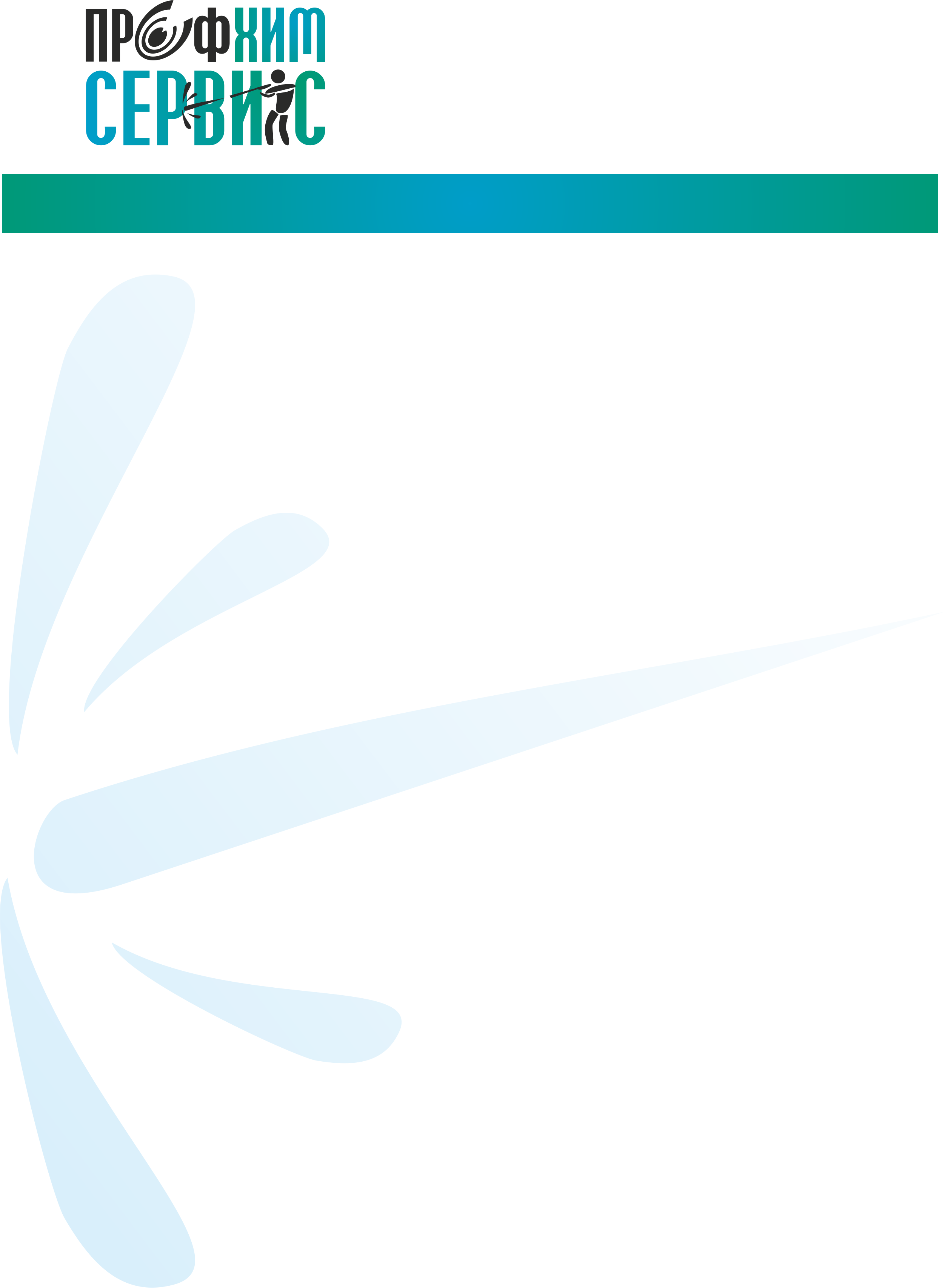 